ILLINOIS VALLEY COMMUNITY COLLEGE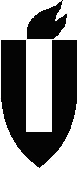 COURSE OUTLINE		DIVISION:  COURSE:  GNT 1225; Quality & MeasurementDate:        Spring 2013Instructor: Jennifer ScheriPhone: 815-224-0390Email: Jennifer_Scheri@ivcc.edu	Credit Hours: 	2Prerequisite(s):	NoneDelivery Method:  	 Lecture	 1 Contact Hours (1 contact = 1 credit hour)	 Seminar 	   Contact Hours (1 contact = 1 credit hour)	 Lab  	 2  Contact Hours (2 contact = 1 credit hour)	 Clinical  	   Contact Hours (3 contact = 1 credit hour)	 Online     	 Blended       Offered:   Fall       Spring       Summer	IAI Equivalent –Only for Transfer Courses-go to http://www.itransfer.org:      CATALOG DESCRIPTION:This course provides an introduction to controlling and improving quality in a manufacturing setting. Explores ways that manufacturers use data and analysis to improve quality.  Students will have the opportunity to earn the Quality and Measurement Certification through the Manufacturing Skill Standards Council (MSSC).GENERAL EDUCATION GOALS ADDRESSED		[See the last page of this form for more information.]Upon completion of the course, the student will be able: 	[Choose those goals that apply to this course.] To apply analytical and problem solving skills to personal, social and 	professional issues and situations. To communicate orally and in writing, socially and interpersonally.  To develop an awareness of the contributions made to civilization by 	the diverse cultures of the world. To understand and use contemporary technology effectively and to 	understand its impact on the individual and society. To work and study effectively both individually and in collaboration with	others. To understand what it means to act ethically and responsibly as an	individual in one’s career and as a member of society. To develop and maintain a healthy lifestyle physically, mentally, and	spiritually. To appreciate the ongoing values of learning, self-improvement, and	career planning.EXPECTED LEARNING OUTCOMES AND RELATED COMPETENCIES:	[Outcomes related to course specific goals.]Upon completion of the course, the student will be able to:1.	Read multi-view drawings to visualize part shapes, identify features, and identify dimensions2.   Read drawings to determine part hole sizes and locations, scales, title blocks, part section features, and fastener sizes3.    Interpret part dimension tolerances, geometric dimensioning and tolerancing (GD&T) symbols and frames, and datums4.   Interpret English and S.I. measurements; perform system conversion; use tape measures and rules; accuracy and repeatability5.   Demonstrate making precision measurements using dial calipers, digital calipers, and micrometers6.   Demonstrate gauging parts using dial indicators, digital indicators, and data acquisition software; calibration of instruments; part mastering7.   Identify quality system elements, define quality, identify ISO 9000 standard, list types of quality management systems, explain the PDCA cycle, describe continuous improvement concepts, audits, and inspections8.   Explain methods of process improvement, the importance of data collection and analysis, and identify types of statistical tools9.   Explain the concepts of statistical process control, calculate mean, range, construct and analyze histograms, determine and interpret Cpk10. Identify types and applications of control charts; construct and analyze an X bar and R chart11. Identify applications of root cause failure analysis; construct and analyze Pareto charts; use brainstorming and fishbone diagrams to solve production problems, apply corrective and preventive action12. Describe the role of managers and production workers in quality and quality teams13. Describe the methods of quality inspection at different stages of manufacturing document and communicate inspection results14. Identify types of quality audits, quality audit procedures, and document quality audit results; develop an action plan and recommendation from a quality audit15. Identify types of nonconformities and methods of detection; perform a root cause failure analysis; decide when / how to take preventative and corrective action16. Perform an effectiveness check; document and report preventative and corrective actions COURSE TOPICS AND CONTENT REQUIREMENTS:Blueprint Reading 1 (Multi-view Drawings)Blueprint Reading 2 (Assembly Drawings and Fasteners)Blueprint Reading 3 ( GD&T)Basic MeasurementPrecision Measurement ToolsDimensional GaugingQuality SystemsQuality ImprovementIntroduction to SPCControl ChartsContinuous Improvement-1Continuous Improvement-2Quality InspectionsQuality AuditsPreventative and Corrective ActionsVerification and Documentation
INSTRUCTIONAL METHODS:1.	Lecture2.	Demonstration3.	Problem solving and discussion4.	MSSC online e-Learning modulesINSTRUCTIONAL MATERIALS:Warren Hammer, Blueprint Reading Basics, 3rd ed., Industrial Press, 2001. ISBN: 978-0831-131258.Manufacturing Skill Standards Council, High-Performance Manufacturing, Woodland Hills, CA, 2006STUDENT REQUIREMENTS AND METHODS OF EVALUATION:1.	Tests and quizzes2.	Student presentationsOTHER REFERENCES“This workforce solution was funded by a grant awarded by the U.S. Department of Labor’s Employment and Training Administration. The solution was created by the grantee and does not necessarily reflect the official position of the U.S. Department of Labor. The Department of Labor makes no guarantees, warranties, or assurances of any kind, express or implied, with respect to such information, including any information on linked sites and including, but not limited to, accuracy of the information or its completeness, timelines, usefulness, adequacy, continued availability, or ownership. This solution is copyrighted by the institution that created it. Internal use, by an organization and/or personal use by an individual for non-commercial purposes, is permissible. All other uses require the prior authorization of the copyright holder.”Course Competency/Assessment Methods MatrixGNT 1225; Quality & MeasurementAssessment OptionsAssessment OptionsAssessment OptionsAssessment OptionsAssessment OptionsAssessment OptionsAssessment OptionsAssessment OptionsAssessment OptionsAssessment OptionsAssessment OptionsAssessment OptionsAssessment OptionsAssessment OptionsAssessment OptionsAssessment OptionsAssessment OptionsAssessment OptionsAssessment OptionsAssessment OptionsAssessment OptionsAssessment OptionsAssessment OptionsAssessment OptionsAssessment OptionsAssessment OptionsAssessment OptionsAssessment OptionsAssessment OptionsAssessment OptionsAssessment OptionsAssessment OptionsFor each competency/outcome place an “X” below the method of assessment to be used.Assessment of Student Learning Article ReviewCase StudiesGroup ProjectsLab WorkOral PresentationsPre-Post TestsQuizzesWritten ExamsArtifact Self Reflection of GrowthCapstone  ProjectsComprehensive Written Exit ExamCourse Embedded QuestionsMulti-Media ProjectsObservationWriting SamplesPortfolio EvaluationReal World ProjectsReflective JournalsApplied Application (skills) TestOral Exit InterviewsAccreditation Reviews/ReportsAdvisory Council FeedbackEmployer SurveysGraduate SurveysInternship/Practicum /Site Supervisor EvaluationLicensing ExamIn Class FeedbackSimulationInterviewWritten ReportAssignmentAssessment Measures – Are direct or indirect as indicated.  List competencies/outcomes below.Direct/IndirectDDDDDDDDDDDDDDDDDDDIIIIDD1.  Read multi-view drawings to visualize part shapes, identify features, and identify dimensionsXXXXXXXXXXXX2.  Read drawings to determine part hole sizes and locations, scales, title blocks, part section features, and fastener sizesXXXXXXXXXXXX3.  Interpret part dimension tolerances, geometric dimensioning and tolerancing (GD&T) symbols and frames, and datumsXXXXXXXXXXXX4.  Interpret English and S.I. measurements; perform system conversion; use tape measures and rules; accuracy and repeatabilityXXXXXXXXXXXX5.  Demonstrate making precision measurements using dial calipers, digital calipers, and micrometersXXXXXXXXXXXX6.  Demonstrate gauging parts using dial indicators, digital indicators, and data acquisition software; calibration of instruments; part masteringXXXXXXXXXXXX7.  Identify quality system elements, define quality, identify ISO 9000 standard, list types of quality management systems, explain the PDCA cycle, describe continuous improvement concepts, audits, and inspectionsXXXXXXXXXXXX8.  Explain methods of process improvement, the importance of data collection and analysis, and identify types of statistical toolsXXXXXXXXXXXX9.  Explain the concepts of statistical process control, calculate mean, range, construct and analyze histograms, determine and interpret CpkXXXXXXXXXXXX10.  Identify types and applications of control charts; construct and analyze an X bar and R chartXXXXXXXXXXXX11.  Identify applications of root cause failure analysis; construct and analyze Pareto charts; use brainstorming and fishbone diagrams to solve production problems, apply corrective and preventive actionXXXXXXXXXXXX12.  Describe the role of managers and production workers in quality and quality teamsXXXXXXXXXXXX13.  Describe the methods of quality inspection at different stages of manufacturing document and communicate inspection resultsXXXXXXXXXXXX14.  Identify types of quality audits, quality audit procedures, and document quality audit results; develop an action plan and recommendation from a quality auditXXXXXXXXXXXX15.  Identify types of nonconformities and methods of detection; perform a root cause failure analysis; decide when / how to take preventative and corrective actionXXXXXXXXXXXX16.  Perform an effectiveness check; document and report preventative and corrective actions XXXXXXXXXXXX